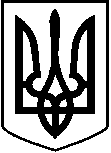 МІНІСТЕРСТВО ОСВІТИ І НАУКИ УКРАЇНИДЕРЖАВНИЙ ВИЩИЙ НАВЧАЛЬНИЙ ЗАКЛАД«ПРИКАРПАТСЬКИЙ НАЦІОНАЛЬНИЙ УНІВЕРСИТЕТІМЕНІ ВАСИЛЯ СТЕФАНИКА»Н А К А Зм. Івано-Франківськ„___”___________  20____ р.                                                                № _________Про організацію та проведеннянавчальної (назва за навчальним планом) практикивиробничої практикивиробничої (педагогічної)виробничої (асистентської)виробничої  науково-дослідної На виконання навчального плану студентів ОР «бакалавр», «магістр» шифр спеціальності, назва кафедри, назва підрозділу ДВНЗ «Прикарпатський національний університет імені Василя Стефаника»НАКАЗУЮ:1. Провести  (за навчальним планом та графіком практик  назва виду практики) практику з  00 місяць до 00 місяць  20__ року.2.Призначити (факультетським, інститутським) керівником-методистом практики посада (професора, доцента) прізвище, ім’я, по батькові (за карточкою навантаження). 3.Затвердити такий розподіл студентів за базами (назва практики) практики та призначити керівниками-методистами викладачів кафедр університету (згідно з картками навантаження):База практикиКерівники-методисти: посада, прізвище, ім’я, по батьковіСтуденти:1.Прізвище, ім’я, по батькові - староста2.3. 4. Декану (назва підрозділу) факультету, директору (назва підрозділу) інституту (посада :доценту, професору), завідувачу кафедрою (назва кафедри), факультетському, інститутському керівнику-методисту практики (посада: доценту, професору) прізвище, ім’я по батькові, керівникам-методистам:–  провести настановчу нараду з питань організації та проведення (назва практики за графіком практики)  00 місяць 20___ року;   - провести інструктаж з питань збереження життєдіяльності студентів та техніки безпеки, про що зробити відповідний запис в журналі факультету,інституту, коледжу 00 місяць 20__року;–  провести  підсумкову нараду за результатами практики  00 місяць 20__ року;– звіт про проходження практики здати завідувачу відділом виробничої (навчальної) практики до 00 місяць 20__ року.5. Контроль за виконання наказу покласти на (декана (назва підрозділу), директора  (назва підрозділу) інституту) посада, прізвище, ім’я, по батькові  та завідувачу відділом виробничої (навчальної) практики до 20___року.Проректор  з науково-педагогічної роботи ПОГОДЖЕНО:завідувач відділом виробничої(навчальної) практики                                                                  Я.І. Василишинпровідний юрисконсульт                                                                  К.М. Яцущак                                                                                        